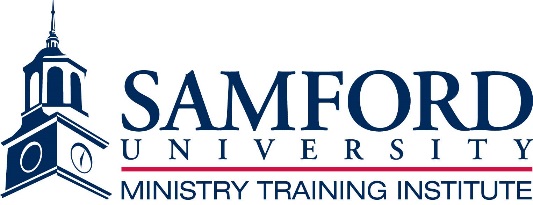 Registration FormDo you hold an office or lay leadership position in your church?      Yes	NoHOW DID YOU HEAR ABOUT SAMFORD’s MINISTRY TRAINING INSTITUTE?	FRIEND 	CHURCH 	PROMOTIONAL MATERIAL 	BAPTIST ASSOCIATION Mail registration forms to: Samford University 800 Lakeshore Dr. DBH 404 Birmingham, AL 35229 Checks payable to: Samford University, Tuition is $50.00/class. Processing Fee: $10.00 per semester. CHURCH MEMBERSHIP:If so, what position?COURSE NUMBERNAME OF COURSE